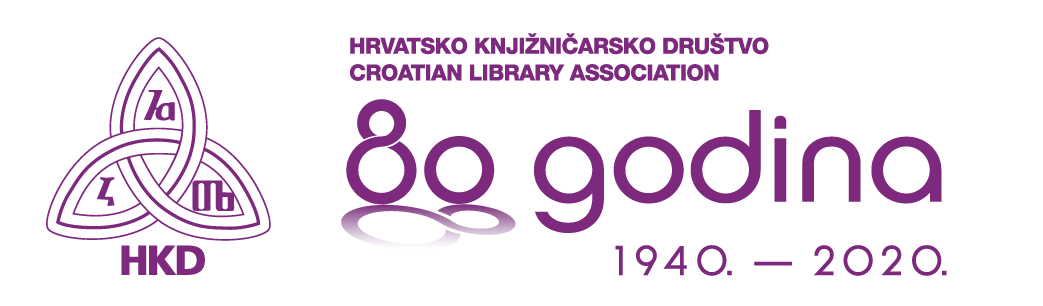 Hrvatsko knjižničarsko društvoStručni odbor (2018.-2020.)Hrvatske bratske zajednice 410000 ZagrebUr. broj: Zapisnik 16. sjednice Stručnog odbora HKD-aŠesnaesta sjednica Stručnog odbora HKD-a održana je 01. rujna 2020. godine od 13:30 do sati putem mrežne aplikacije Zoom meeting. Sjednici su prisustvovali (abecednim poretkom):Aleksandra Pikić (predsjednica Komisije za statistiku i pokazatelje uspješnosti)Alica Kolarić (predsjednica Komisije za knjižnične usluge za djecu i mladež)Amelia Kovačević (zamjena za predsjedniu Komisije za knjižnične usluge za osobe s invaliditetom i osobe s posebnim potrebama)Andreja Tominac (stručna tajnica HKD-a)Annemari Štimac (predsjednica Komisije za slobodan pristup informacijama i slobodu izražavanja)Dijana Machala (predsjednica Hrvatskoga knjižničarskog društva)Dragutin Nemec (predsjednik Komisije za autorsko pravo i otvoreni pristup)Drahomira Cupar (predsjednica Komisije za klasifikaciju i predmetno označivanje)Dorja Mučnjak (predsjednica Radne grupe za društvene medije)Dunja Marija Gabriel (predsjednica Komisije za narodne knjižnice i zamjena za predsjednicu Komisije za knjižnične usluge za osobe s invaliditetom i osobe s posebnim potrebama)Igor Mladinić (predsjednik Komisije za glazbene knjižnice i zbirke)Irena Pilaš (predsjednica Komisije za državne informacije i službene publikacije)Ivana Čadovska (predsjednica Komisije za informacijske tehnologije)Ivanka Ferenčić (zamjena za predsjednicu Komisije za čitanje)Jasenka Pleško (predsjednica Komisije za obrazovanje i stalno stručno usavršavanje)Jasmina Kenda (predsjednica Stručnog odbora Hrvatskog knjižničarskog društva)Marija Šimunović (predsjednica Komisije za javno zagovaranje)Mirela Podobnik (predsjednica Komisije za bolničke knjižnice)Mirisa Katić (predsjednica Komisije za povijest knjige i knjižnica)Nika Čabrić (predsjednica Komisije za pokretne knjižnice)Nina Jelača (predsjednica Komisije za tehničke knjižnice)Radovan Vrana (predsjednik Komisije za teoriju i znanstveni rad)Renata Bošnjaković (predsjednica Komisije za zavičajne zbirke)Renata Petrušić (predsjednica Radne grupe za normizaciju)Sanja Brbora (predsjednica Komisije za knjižničarsko nazivlje)Sanja Kosić (predsjednica Komisije za zaštitu knjižnične građe)Vikica Semenski (predsjednica Komisije za katalogizaciju)Dnevni redUsvajanje Dnevnog redaUsvajanje Zapisnika 15. sjednice Stručnog odbora (prilog 1)Izvještaj Programskog odbora i Organizacijskog odbora 45. izborne skupštine HKD-aObavijest o raspisivanju Poziva za predlaganje programa javnih potreba u kulturi u novim okolnostima (Ministarstvo kulture i medija RH) – izvještaj o radu HKV-a (prilog 2)Prijedlog učlanjenja Hrvatskog knjižničarskog društva u Američko knjižničarsko udruženjeRaznoJ. Kenda pozdravila prisutne na sjednici. Uvodno je zamolila da se na sjednicu svi sudionici prijave imenom i prezimenom, te nazivom komisije i radne grupe radi sastavljanja zapisnika.Članovi su u raspravi na sjednici sudjelovali uživo (video prijenos) i putem chata.***Ad 1. Usvajanje Dnevnog redaStručni odbor jednoglasno je usvojio Dnevni red.Ad 2. Usvajanje Zapisnika 15. sjednice Stručnog odbora (prilog 1)Zapisnik sa 15. sjednice Stručnog odbora je usvojen jednoglasno. Ad 3. Izvještaj Programskog odbora i Organizacijskog odbora 45. izborne skupštine HKD-aJ. Kenda (predsjednica Programskog odbora) izvijestila je o tome da će 45. skupština biti održana od 7. do 10. listopada, iako će formalno program trajati od srijede (7. listopada) do petka (9. listopada); Skupština će biti dvojakog karaktera: odvijat će se većim dijelom u virtualnom obliku, a fizički će se održati manji dio programa u predvorju NSK-a (otvaranje Skupštine s pozvanim izlaganjima te zatvaranje Skupštine s dodjelom nagrada). Programski dio, osim spomenutih plenarnih izlaganja, održat će se u virtualnom obliku u cijelosti, pitanja i komentari će ići uživo uz vođenje moderatora. Izlagački dio programa sastoji se od oko 35 izlaganja, koje će se predstaviti u nekoliko sesija, a obilježit će se i 80. obljetnica društva, djelomično virtualno i djelomično fizički.D. Machala izložila je o radnom, odnosno izbornom dijelu Skupštine, koja je ove godine iznimno specifična. Iako prema Statutu HKD-a Izborna skupština ne može biti elektronička, nego fizička, pri organizaciji ovogodišnje skupštine u izvanrednim okolnostima HKD se poziva na odluku Ministarstva uprave za sva udruženja i tvrtke koje u svojim statutima nemaju mogućnost organizacije izbornih skupština virtualno, da to ove godine mogu s obzirom na epidemiološku situaciju. Prošlogodišnja, redovna skupština održala se putem e-pošte i trajala je 4 dana (prvi dio: verifikacijski postupak, a drugi dio: odluke usvajanja dokumenata). Izborna skupština je obimnija od redovne; uključuje razrješavanja i izbor više povjerenstava, izvještajni dio, usvajanje financijskog i stručnog izvještaja i plana; izborna skupština ima i izvještaj rada povjerenstva za dodjelu Kukuljevićeve povelje i dodjelu Nagrade Eva Verona. Tehnički dio radnog dijela skupštine će se održati u virtualnom okruženju, putem Zoom aplikacije. Svi delegati s pravom glasa okupit će se i glasovati iz virtualne sobe. U pregovorima smo s tvrtkom Dedal komunikacije koja će dati tehničku podršku za organizaciju skupštine, odnosno bit će na raspolaganju i osigurati tehničku podršku svim izlagačima i moderatorima prilikom izlagačkih sesija, te delegatima i sponzorima za potrebe korištenja virtualnih soba. Razmatra se hoće li se glasovanje odviti putem Google forme ili kroz Zoom. Vezano uz trajanje Skupštine, odluka Glavnog odbora donesena je prema uvriježenome modelu četverodnevnog trajanja skupštine, prilikom čega je zadnji dan bio namijenjen za povratak s putovanja i zajednički izlet ili drugu vrstu kulturnog i društvenog programa. S obzirom na to da je ove godine skupština virtualna, zaključeno je da će kulturni program biti upriličen 9. listopada u predvorju NSK-a, uz dodjelu nagrada, odnosno uz svečano zatvaranje skupštine. J. Kenda podsjetila je da će konstituirajuća sjednica Stručnog odbora biti 7. listopada 2020. i održat će se u virtualnom obliku, te je zamolila sve predsjednike stručnih tijela HKD-a, (trenutačne i buduće), da se prijave na Skupštinu uz plaćanje kotizacije jer u suprotnome neće moći sudjelovati na konstituirajućoj sjednici, što je praksa identična onoj u fizičkom obliku. Također, osim konstituirajuće sjednice, u sklopu ovogodišnje skupštine ostali sastanci komisija i radnih grupa, za sudionike koji su prijavljeni na Skupštinu, mogu održati virtualno putem Zooma tijekom pauza u programu.Pod ovom točkom raspravilo se o nekoliko dodatnih pitanja: a) Komisija za javno zagovaranje – prijedlog nove strategije:M. Šimunović obavijestila je prisutne o tome da je Komisija za Javno zagovaranje sastavila prijedlog nove strategije, koji bi trebao proći proceduru javne rasprave, rasprave na sjednici Stručnog odbora kao i usvajanja na Skupštini. Tražila je sugestiju oko rokova i datuma, kako bi članovi Komisije mogli organizirati i djelovati pravovremeno. J. Kenda je napomenula kako će krajem rujna, u tjednu 21. – 25. 9., biti još jedna sjednica Stručnog odbora HKD-a na kojoj će biti moguće iznositi prijedloge poput navedenoga.D. Machala osvrnula se i na plan o reviziji dokumenata HKD-a koji se zbog okolnosti ove godine i preraspodjele prioriteta morao odgoditi, te je predložila da se rad na izmjeni strateških dokumenata HKD-a nastavi u sljedećemu mandatu. U tome kontekstu, preporučila je i prolongiranje prijedloga nove strategije Komisije za javno zagovaranje, odnosno predložila je da se i taj dokument pridruži svim ostalim dokumentima koji će se osuvremenjivati jer je upitno hoće li se sad tijekom rujna stići održati kvalitetna javna rasprava.J. Kenda je podržala prijedlog D. Machala jer smatra da je potrebno imati više vremena za javnu raspravu, kao i za doradu nakon eventualnih komentara. M. Šimunović se složila da je vremenski izazovno završavati navedeni dokument, posebice u kontekstu događanja ove godine, ali je istaknula kako je bitno da se nova strategija javnog zagovaranja završi ove godine jer postojeća vrijedi samo još u 2020. godini. Tekst je pripremljen i na tragu je dosadašnjih strateških dokumenata. D. Machala smatra da nema prepreke da se formalno provede javna rasprava, ali da bi bilo bolje priređivati novu strategiju zajedno i u skladu s drugim osuvremenjenim dokumentima, kako bi u konačnici dokumenti bili kompatibilni. J. Kenda je pozvala sudionike Stručnog odbora da se izjasne jesu li za to da se rasprava o strategiji javnog zagovaranja organizira u rujnu 2020. ili da se prolongira za vrijeme nakon Skupštine. Stručni odbor jednoglasno je podržao prijedlog predsjednice HKD-a da se strategija javnog zagovaranja donese u idućem mandatnom razdoblju.M. Šimunović navela je da zbog prolongiranja prijedloga strategije javnog zagovaranja na novo razdoblje Komisija mora odustati od planiranog okruglog stola na tu temu na skupštini, dok je D. Machala predložila da se radionica tog formata održi, ali s poopćavanjem tematike u kontekstu izrade strateških dokumenata.b) Zoom sastanci kao HKD-ova uslugaM. Šimunović pitala je o načinu prijave i organizacije Zoom sastanaka, a D. Machala je podsjetila na mrežnu stranicu http://covid19.hkdrustvo.hr/ putem koje se može pregledati kalendar sa slobodnim terminima za sastanke, te popuniti obrazac za prijavu Zoom sastanaka. c) Članstvo u komisijamaR. Vrana otvorio je raspravu o načinu glasovanja i pravu glasa u graničnom vremenskom razdoblju između dvaju mandata; odnosno postavio je pitanje imaju li pravo glasati za nove članove i izbor predsjednika oni postojeći članovi koji su najavili svoj izlazak iz komisije; nadalje istaknuo je problem s članovima koji se nisu odazvali na glasanje o novom predsjedniku, te da ako glasovanje ne uspije u drugome pokušaju, Komisija neće imati svoga predstavnika na Skupštini.D. Nemec podsjetio je da se u procesu pripreme osuvremenjivanja dokumenata HKD-a, radi i na reguliranju pravila oko članstva u komisijama, aktiviranju/deaktiviranju članstva i sl. V. Semenski pitala je kada će stići prijave kandidate u komisije i može li se obavljeno glasovanje smatrati legitimnim. J. Kenda je odgovorila da se moraju čekati konačna izvješća i prijedlozi regionalnih društava, odnosno D. Machala nadopunila je da će se do 25. 9., nakon posljednjih sjednica regionalnih društava znati prijedlozi novih kandidata koje tek onda komisije mogu potvrditi i zaključiti sastav svoga novog članstva, a da je 1. 10. rok za dostavu konačnih lista članova komisija Uredu HKD-a.J. Kenda zaključila je da glasuju svi redovni članovi u tekućemu mandatu, bez obzira odnosi li se glasovanje na neko pitanje sljedećega mandata ili je član najavio svoj izlaz iz komisije; pridruženi članovi nemaju pravo glasa u tekućem mandatu; članovi komisija koji su u mirovini na radnome mjestu i dalje imaju jednaka prava kao svi redovni članovi.d) Prijavljena izlaganja, program, kotizacijeD. M. Gabrijel tražila je potvrdu primitka sažetka za skupštinu. D. Machala istaknula je kako je s 1. 9. 2020. završen proces provjere sažetaka te će svi sudionici dobiti konačne odluke o prihvaćanju, kao i upute za pripremu, snimanje i dostavu izlaganja s rokom 21. 9. 2020. M. Šimunović pitala je komu HKD ove godine osigurava kotizaciju za Skupštinu, a D. Machala je navela da su članovima Organizacijskog i Programskog odbora te pozvanim izlagačima osigurane kotizacije.J. Kenda navela je da se planira da konačni i cjeloviti program Skupštine bude pripremljen i objavljen poslije 5. rujna, te je zaključila cjelokupnu raspravu vezanu uz Skupštinu.Ad 4. Obavijest o raspisivanju Poziva za predlaganje programa javnih potreba u kulturi u novim okolnostima (Ministarstvo kulture i medija RH) – izvještaj o radu HKV-a (prilog 2)J. Kenda otvorila je 4. točku dnevnog reda. D. Machala obrazložila je okolnosti vezane uz dokument Programske mjere u kontekstu koronakrize: na mrežnim stranicama Ministarstva kulture i medija RH objavljeno je kako je 31. 7. 2020. ministrica kulture održala virtualni sastanak s predsjednicima sektorskih vijeća, te je T. Aparac, predsjednica HKV-a izvijestila HKV o sastanku na kojemu je ministrica zatražila od svih sektorskih vijeća da predlože smjernice projektnog natječaja za 2021. godinu s obzirom na okolnosti iz 2020. godine. Dokument Programske mjere u kontekstu koronakrize poslan iz HKD-a predsjednici HKV-a daje prijedloge smjernica vezanih uz djelovanje knjižničnog sektora s obzirom na okolnosti u 2020. Također, važno je napomenuti da je HKD podržao i inicijativu i poziv europske knjižničarske zajednice o potrebi jačanja europske kulturne i obrazovne dimenzije, s obzirom na donošenje novog budžeta Europske komisije.Poziv za predlaganje programa javnih potreba u kulturi Republike Hrvatske za 2021. godinu objavljen je 1. rujna 2020. (i otvoren je do 1. listopada 2020.), te su u njemu već izmijenjene neke načelne smjernice u odnosu na prošlogodišnji natječaj, a bitno je naglasiti da se na novi natječaj mogu prijaviti svi programi koji se zbog pandemije nisu održali ove godine, uz naznaku u prijavnici da su to programi odgođeni zbog epidemije. Nadalje uputa je da se trebaju smanjiti prijave manifestacija i javnih skupova, osim ako nemaju neku izrazitu dodanu vrijednost s obzirom na kontekst i na korisnike, velik je naglasak na projektne aktivnosti kojima se može jačati knjižničarska djelatnost, knjižničarska struka. Natječajne kategorije u koje se HKD-a može prijaviti iste su kao i prošle godine: redovna djelatnost, knjižnična djelatnost, nabava knjižnične građe, digitalizacija, sudjelovanje na sajmovima knjiga, izdavanje knjiga i časopisa.J. Kenda najavila je kako se pomiče interni rok s 1. 9. 2020. na 18. 9. 2020., kao datum dokad se Uredu HKD-a moraju dostaviti programi koje stručna tijela HKD-a planiraju prijaviti na ovaj natječaj; dok će se ti programi odobriti na sjednici Stručnog odbora koja će se održati u tjednu 21. – 25. 9. 2020. Prijavitelji koji nisu realizirali programe zbog epidemije ponovno moraju prijaviti programe pri čemu trebaju paziti na izmjene u datumima i članovima svojih odbora, te na napomenu da je to nerealizirani program iz 2019. godine.D. Machala istaknula je da je u ovome natječaju velik naglasak na međusektorskoj suradnji, odnosno na uključivanju više suradnika i suradničkih ustanova iz područja kulture i umjetnosti kako bi se sredstva što jednostavnije raspodijelila i iskoristila. Pozvala je da se u suradnju uključe i partneri iz AKM zajednice jer će se takvi programi imati prednost pri dodjeljivanju sredstava. D. Machala nadalje je istaknula i stavku koja je upućena dokumentom HKV-u, a to je potreba pojačanog financiranja knjižničnog sektora jer su knjižnice imale znatne financijske izdatke zbog epidemije i potresa, te je pozvala Stručni odbor na glasanje o prijedlogu da HKD na sljedećoj sjednici HKV-a uputi zamolbu o analizi potrebe dodatnog financiranja knjižničnog sektora u RH za 2021. godinu. Stručni odbor jednoglasno je podržao navedeni prijedlog.R. Vrana postavio je pitanje održavanja konferencije AKM. J. Kenda je spomenula kako je uime HKD-a podržan član Programskog odbora, ali na adresu HKD-a nije stigao nikakav odgovor. D. Machala je molila da se R. Vrana kao član Programskog odbora obrati Organizacijskom odboru konferencije za više informacija.D. Mučnjak pitala je za detalje vezano uz prijavnice programa; J. Kenda objasnila je da službena prijavnica postoji samo e-obliku i pristupa joj se mrežno kroz e-pisarnicu Ministarstva kulture i medija, ali da se i ove godine programi HKD-u dostavljaju u formatu koji se koristio dosada, u kojemu se raspisuju detalji o sadržaju, sudionici, termini, budžet i obrazloženje zašto je to važna javna potreba u kulturi. D. Machala je predložila da se e-prijavnica otvori u HKD-u, analizira te da se pošalje članovima Stručnog odbora kako bi lakše priredili prijave na programe.D. M. Gabrijel tražila je pojašnjenje o dokumentu Programske mjere u kontekstu koronakrize (prilog 2; „Vezano uz kriterije prosudbe kvalitete projektnih prijava te procjene prijavitelja programa, uz dosadašnje formalne kriterije bilo bi dobro da prijavitelji prilože samoprocjenu sposobnosti odgovora na krizu, odnosno opis aktivnosti kojima je prijavitelj do sada odgovorio na izazove krize.“), a D. Machala je pojasnila kako je to sugestija HKD-a jer pri evaluaciji programa HKV prati statističke podatke od prošle godine i procjenjuje dodjelu sredstava na temelju prethodne godine, što zbog karantene i zatvaranja knjižnica knjižnicama ne ide u prilog; stoga se htjelo sugerirati da knjižnice koje su dobro reagirale na kriznu situaciju mogu istaknuti to u prilog dokazima o uspješnom poslovanje prilikom traženja sredstava, unatoč statističkim i formalnim pokazateljima koji nisu dobri. J. Pleško pitala je o prijavama planiranih programa, kao i o mogućnosti prijava novih programa o kojima nije bilo rasprave prije ljeta. J. Kenda odgovorila je kako se do 18. 9. 2020. svakako trebaju prijaviti programi iz 2020. koji su odgođeni i neodržani, kao i potpuno novi programi za 2021. godinu.J. Kenda pozvala je da se članovi Stručnog odbora jave sa svim dodatnim pitanjima oko prijave, a da se pripremljene prijave programa šalju do 18. 9. 2020. na e-adresu ureda HKD-a, stručne tajnice HKD-a i predsjednice Stručnog odbora HKD-a, te je zaključila ovu točku dnevnoga reda.Ad 5. Prijedlog učlanjenja Hrvatskog knjižničarskog društva u Američko knjižničarsko udruženjeU raspravi su sudjelovale D. Machala, J. Pleško, J. Kenda, V. Semenski, I. Pilaš, M. Katić, M. Šimunović, D. Nemec, D. Machala je uvodno u 5. točku Dnevnog reda pojasnila kako je unutar Komisije za stalno stručno usavršavanje prenijela suradnju koja se dogodila na polugodišnjem sastanku IFLA-ine sekcije za upravljanje knjižničarskim društvima, održanoj u Chicagu, u središtu ALA-e. Tamo se s direktorom ALA-e razgovaralo o mogućoj suradnji HKD-a i ALA-e. J. Pleško je u raspravi spomenula kako je na sjednici Komisije za stalno stručno usavršavanje je ideja o suradnji s ALA-om prihvaćena s velikim zadovoljstvom. Na sjednici je raspravljano kako bi Komisija aktivno uključila te bi se se unutar nj na neki način mogli  recenzirati online tečajevi i drugi materijali koji se mogu upotrijebiti za edukaciju i unapređenje knjižničarske profesije. Članovi Komisije bi pomogli pri odabiru i učinili ih online dostupnima. Dodala je kako bi to mogao biti nastavak suradnje s kolegama koja je započeta na IFLA-inoj pretkonferenciji održanoj u Zagrebu. Također je naglasila, kako je u ovim vremenima COVID-a, možda tako lakše zadržati pažnju knjižničara, ako se skupovi i edukacije neće moći održavati uživo. Komisija se također, vodeći se ovo idejom suradnje s ALA-om, pokušava otvoriti i prema novim članovima, te se očekuje otvaranje više mjesta za nove članove. Komisija će regionalnim društvima uputiti pismo za prijavu novih članova, a osim preko regionalnih društava Komisija bi se željela profilirati i kroz akademsku zajednicu. D. Machala je u nastavku rasprave spomenula kako se članstvo HKD-a u međunarodnim udrugama potvrđuje na Skupštini. Dodala je, ukoliko Stručni i Glavni odbor prihvate prijedlog učlanjenja HKD-a u ALA-u, on bi se dalje dao na usvajanje na izbornoj skupštini 2020. godine. Spomenula kako je iznos godišnje članarine oko 200 USD, te bi se za sve naše članove omogućili seminari, webinari, edukacije i ostali programi po povoljnijoj kotizaciji. J. Pleško je u raspravi dodala, kako je svima poznato da je ALA izuzetno aktivna, ima brojne programe, u mnogome nam je postala uzor, i budući da većina naših knjižničara govori engleski, smatra da ne bi trebao biti problem široko koristiti ALA-ine obrazovne programe.J. Kenda je tražila pojašnjenje, da li da se taj prijedlog sada stavi na glasanje ili da se još malo raspravi do sljedeće sjednice Stručnog odbora.D. Machala je odgovrila kako je Komisija za obrazovanje već raspravila i podržala prijedlog, te se na ovaj način kroz Komisiju HKD-u pruža prilika za daljnji razvoj. J. Pleško je kao predsjednica Komisije još dodatno obrazložila prijedlog, te je dala osvrt na članstvo u međunarodnim udrugama i koristi koje bi članovi imali kroz edukacije ALA-e.U nastavku rasprave kolegice V. Semenski i I. Pilaš podržale su prijedlog, dok kolegica M. Katić smatra da bi o tome trebala odlučiti regionalna društva. J. Kenda je pojasnila da prijedlog svakako treba proći Glavni odbor, i potom biti potvrđen na samoj Skupštini. J. Pleško je nadodala, kako dosadašnja suradnja s primjerice slovenskim knjižničarskim udruženjem ne proizlazi iz članstva u njihovoj udruzi, i ne koristimo njihove sadržaje. J. Kenda je dodala, kako se HKD ovime obvezuje na financijsku nadokandu i to treba potvrditi Skupština.   M. Šimunović je spomenula kako je prijedlog učlanjenja u ALA-u jako dobar, ali smatra da je potrebno imati više informacija o tome što se dobiva članstvom, koja je visina članarine i sl. Nadodala je kako je HKD već član IFLA-e i EBLIDA-e i članarine su značajne, te je važno razmišljati o financijskom segmentu i obavezi koje Društvo preuzima na sebe. J. Pleško je predložila da se možda pokuša prijaviti kao projekt. J. Kenda je spomenula kako se iz projekata ne mogu plaćati članarine. I. Pilaš je, pozivajući se na svoje dugogodišnje članstvo, i korištenje ALA-inih resursa, te je na Stručnom odboru da donese odluku. Kada se govori o komisijama vezano uz IFLA-u, o tome je uvijek odlučivao Stručni odbor. D. Nemec je spomenuo kako je učlanjenje u druga društva predviđeno statutom u člnaku 31. te o tome odlučuje Skupština. J. Kenda je predložila da Komisija stalno stručno usavršavanje za sljedeću sjednicu Stručnog odbora pripremi prijedlog učlanjenja u ALA-u, kako bi se nakon rasprave prijedlog uputio Glavnom odboru i Skupštini. D. Machala je pojasnila kako je članarina od 200 USD najmanja članarina koju HKD plaća međunarodnim knjižničarskim udruženjima i ne omogućava pristup svim javnim dokumentima ALA-e. Dodala je dodala kako članarina od 200 USD ne omogućava pristup svim dokumentima ALA-e, već dokumentima edukacijskog tipa dostupnog članovima. J. Pleško i D. Machala će pripremiti prijedlog za usvajanje sa sljedeću sjednicu Stručnog odbora. J. Kenda je na kraju dodala kako su ALA-ini dokumenti i do sada bili korisni našim knjižničarima, a vezano uz članarinu smatra da je prihvatljiva za HKD. D. Machala je spomenula kako će HKD u natječaju Ministarstva znanosti i obrazovanja aplicirati za članarinu u međunarodnim udrugama. Natječaj se raspisuje tijekom rujna do listopada, pa je važno da Stručni odbor što prije usvoji prijedlog. J. Kenda je zaključila raspravu,  te je Stručni odbor načelno podržao prijedlog 5. točke Dnevnog reda, ali će se radi potrebe detaljnijeg opisa usvojiti na sljedećoj sjednici Stručnog odbora.Ad 6. RaznoR. Vrana prenio Stručnom odboru kako je s predsjednicom HAD-a održan sastanak, te je vjerojatno kako će se AKM održati online, jer će se tako održati i savjetovanje HAD-a. No to se tek treba potvrditi.D. Nemec je postavio pitanje vezano o novim potrebama o ulaganjima u sektor kulture. Spomenuo pitanje potresa i novih troškova koje su knjižnice imale, pa je tako na primjeru vlastite knjižnice i nastale štete na tehničkoj infrastrukturi spomenuo probleme s pristupom bazama online bazama podataka i prebacivanjem usluga preko VPN-a, za što je knjižnica od fakulteta tražila dodatna sredstva. Dodatno su se sklapali su se novi ugovori s komercijalnim izdavačima kako bi se korisnicima omogućio pristup drugim. bazama podataka. Pitao je mogu li takvi troškovi ući u nova ulaganja u sektor kulture te može li se i takav vid potpore knjižnicama zatražiti od HKV-a. D. Machala je odgovorila kako HKD-u ima odgovornost da ta pitanja apostrofira, te je dala prijedlog da se u HKD-u provede istraživanje kako bi se utvrdilo dodatni troškovi koji su pogodili knjižnični sektor u vrijeme COVID-19, potres, informatičku infrastrukturu i sl. D. Nemec je dodao mogu li se refundirati već plaćeni troškovi knjižnicama koje su imale zbog potresa, primjerice daljinski pristup, pretplate na baze podataka, troškovi prijevoza građe u sigurnija spremišta nakon potresa, i sl. D. Machala odgovorila kako se najprije osvijestiti Ministarstvu kulture i medija o uloženim sredstvima koja su se izvanredno uložila kako bi se nastavila knjižnična djelatnost u izvanrednim okolnostima. Dodala je kako Ministarstvo kulture i medije nije imalo nikakav program koji bi bio amortizacija troškova knjižnicama u izvanrednim okolnostima, te je potrebno osvijestiti Ministarstvo o tome što nas je zadesilo i koje su posljedice rada u ovakvim okolnostima. Budući da se ne zna koliko će se još dugo trajati ovakva situacija i kakva je perspektiva novih troškova knjižnica, smatra da se o tome na HKV-u treba otvoriti rasprava. Puno knjižnica zna što su trebali uložiti za virtualni rad i svaka knjižnica će za to imati svoju internu analizu. Predložila je da se na razini Stručnog odbora izradi upitnik za sve knjižnice koji bi bio javno objavljen i poslan svim knjižnicama, kako bi tako HKD prikupio podatke i gdje bi se tako osvijestilo Ministarstvo da u tom segmentu ne treba smanjivati sredstva. Intencija je HKD-a, da se unatoč vjerojatnosti smanjenja sredstava za knjižnice, raspravi o toj temi i da se već sada naglašavaju izvanredni troškovi koje sektor trpi. J. Kenda je spomenula kako će uskoro biti konstituiranje novog saziva Stručnog odbora, te predlaže da se istraživanje provede nakon toga. D. Machala se složila s prijedlogom, dodavši kako se radi o kontinuiranom radu te se radi o temi koja ne trpi puno odlaganja zbog situacije i hitnosti djelovanja, te je pozvala sve predsjednike komisija da se uključe u oblikovanje upitnika. J. Kenda je podsjetila članove Stručnog odbora na dostavu narativnih izvještaja o radu komisija i radnih grupa, koje je potrebno dostaviti u roku 8 dana predsjednici Stručnog odbora i stručnoj tajnici, zbog objedinjavanja svih izvještaja koji se u takvom obliku upućuju na usvajanje Stručnom odboru i kasnije Glavnom odboru. Podsjetila je također da se izvještaje doda i plan i program rada za 2021. godinu. Dodala je kako u trenutno pristiglim izvještajima nije dan plan i program rada već je spomenuto da će ga pripremiti novi predsjednik. D. Machala je dodala kako Skupština usvaja izvještaje o radu komisija i plan rada, te je obveza komisija i radnih grupa da naprave plan i program rada. Podsjetila je na to, kako je Stručni odbor nakon izborne skupštine jednom već proveo reviziju plana rada komisija i radnih grupa te se novim predsjednicima daje mogućnost da eventualno sami revidiraju plan i program. Formalno, plan mora biti predan.J. Kenda je podsjetila na dostavu izvještaja predstavnika HKD-s u međunarodnim udrugama. Vezano uz rokove, naglasila je kako je do 18. rujna potrebno poslati prijave za Ministarstvo kulture i medija RH, te do 03. listopada imena i prezimena novih predsjednika i zamjenika, te svih članova komisija i radnih grupa.  S. Kosić je postavila pitanje zbornika AKM iz 2019. godine. D. Machala je komentirala kako zbornik uređuje HMD i trenutno HKD ne povratne informacije u kojoj su fazi. R. Vrana je dodao kako je 15. ožujka 2020. bio rok za predaju radova, ali je nakon toga sve stalo, te će se javiti kada sazna nešto više.J. Kenda je najavila kako se ne planira ponovno kandidirati na predsjednicu Stručnog odbora, i pozvala je članove da izaberu novog predsjednika.D. Machala se zahvalila J. Kendi na suradnji. Podsjetila je također na poziv uredništava HKD-a.J. Kenda je pozvala zainteresirane članove Stručnog odbora ili članove komisija da sudjeluju kao moderatori na Skupštini.D. Machala je dodala kako je administrativna tajnica u Uredu HKD-a trenutno na porodiljnom dopustu, te je raspisan natječaj za zamjenu. Zapisnik sastavile: Andreja Tominac, stručna tajnicaMonika Batur, blagajnica